2.4-02/3004-18 30.04.2019 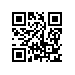 О внесении изменений в приказ от 09.04.2019 № 2.4-02/0904-02В связи с технической ошибкойПРИКАЗЫВАЮ:Внести изменения в приказ от 09.04.2019 № 2.4-02/0904-02 «О проведении государственной итоговой аттестации студентов образовательной программы «Визуальная культура» факультета гуманитарных наук в 2019 году», дополнив пунктом 5 следующего содержания:«5. Установить окончательный срок представления итогового варианта выпускной квалификационной работы с регистрационным листом, подтверждающим, что работа прошла проверку в системе, выявляющей процент заимствований, до 24.05.2019».Декан 									                 М.А. Бойцов